МУНИЦИПАЛЬНОЕ КАЗЕННОЕ ОБЩЕОБРАЗОВАТЕЛЬНОЕ УЧРЕЖДЕНИЕ КВИТОКСКАЯ СРЕДНЯЯ ОБЩЕОБРАЗОВАТЕЛЬНАЯ ШКОЛА№1ДЕТСКИЙ САД «ЧЕБУРАШКА»Сценарий утренника в средней группе«23 февраля-день защитников отечества»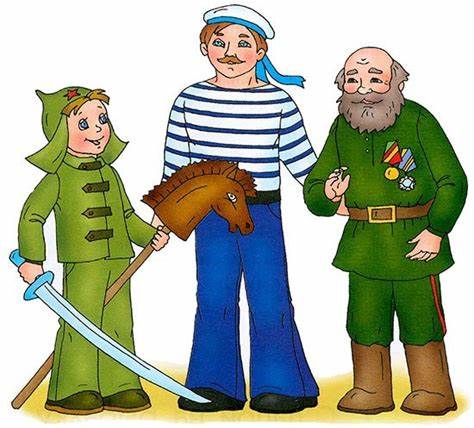 Подготовила и провела воспитатель Макиенко Надежда Григорьевна                                                 Февраль, 2020г.Цель: Формирование представления об одном из главных праздников страны – Дня защитников Отечества. Воспитывать уважение к старшим членам семьи, людям, служившим в Армии, любовь и гордость за свою страну;Развивать двигательную активность, музыкальный слух, умение выполнять игровые действия по просьбе взрослого, чувства коллективизма, ответственности, сплоченности;Обогащать и активизировать словарь по военной тематике;Под марш дети заходят в зал, перестраиваются в полукруг.Ведущий: Дорогие наши мужчины! Сегодня один из самых главных праздников нашей страны – День защитника Отечества. Это солдаты и командиры нашей армии, готовые в любую минуту защитить нас. И наши мальчики тоже будущие защитники нашей страны. Вся Россия сегодня радуется и поздравляет пап, дедушек и мальчиков.Исполняют песню «защитники страны»Стихи:День нашей армии сегодня,И ей уже немало лет.Привет защитникам народа,Российской армии – Привет!Здравствуй праздник!Праздник мальчиков, дедушек, пап!Всех военных поздравляетНаш веселый детский сад!Посмотрите, в нашем залеГости славные сидят!Сразу столько пап видали,В феврале мы год назад.Всех защитников страныПоздравляем нынче мы.Эта песня без сомненья,Всем поднимет настроенье!Исполняют песню «папа я тебя люблю»(Дети садятся на стулья.)ВЕД. Дружно пели вы, ребята,Словно бравые солдаты.Чтоб настоящим стать бойцом,И храбрецом, и удальцом,Нужны, друзья, старания,Сноровка, сила, знания!И мы сейчас проверим вас.Начнем соревнования.И первое задание –На меткость и внимание.Меткий глаз – залог успеха,Скажет нам солдат любой,Чтоб желанная победаЗавершила правый бой!Конкурс «Меткий стрелок»(дети метают в нарисованные танки)ВЕД: Есть у нас танкисты,Есть и моряки.Есть кавалеристы –Кони их легки.Ведущий:Конкурс «Кавалеристы»Ведущий: для продолжения праздника, мы проверим смекалку.«Зарядка для ума»От страны своей вдалиХодят в море ... (корабли).Льды морские раскололОстрым носом ... (ледокол).Кто там вырулил на взлет?Реактивный ... (самолет).К звездам мчится птица эта,Обгоняет звук ... (ракета).*Он летает, но не птица, 
Он жужжит, но не оса, 
Может в воздухе повиснуть, 
Как большая стрекоза. (вертолёт) 

Даже под полярным льдом 
Может плавать этот дом. (подводная лодка) 

*Гусеницы две ползут, 
Башню с пушкою везут. (танк) 
                                                                                                                                                             Смело в небе пролетает, обгоняя птиц полёт.                             Человек им управляет. Что же это? (самолёт)Тучек нет на горизонте, но раскрылся в небе зонтик.                                                Через несколько минут опустился …(парашют)Ведущий: Продолжаем наши соревнования.Самое трудное, ребята,Полоса препятствия.Силу, ловкость, меткость вразПокажите нам сейчас.Конкурс «разминируй поле».Делимся на две команды.Дети с завязанными глазами должны собрать как можно больше кубиковВедущий: Молодцы, ребята, показали свою ловкость.Еще солдат должен быть образованным. Сегодня в армии много сложной техники. Солдат должен уметь управлять ею.Ведущий. Солдату надо многое знать и уметь. Ведь иногда эти машины ломаются, приходится солдату чинить их самому. У нас тоже сломались военные машины. Почините их, дети.Конкурс "Собери самолет и корабль»(Дети подходят к столам, на которых лежат пазлы машин и собирают их.) ВЕД: Мы сегодня пели, танцевали, читали стихи и соревновались. Пусть у нас нет победителей и побежденных, главное, что мы все вместе радовались, вместе болели друг за друга!И наши мальчики тоже показали свою сноровку, ловкость и выносливость. Теперь мы видим, что у нас подрастают настоящие мужчины.Ведущий: На этом наш праздник завершен, поздравляю всех мужчин с праздником и желаю самого главного, это здоровья, силы духа и счастья.Большое всем спасибо!